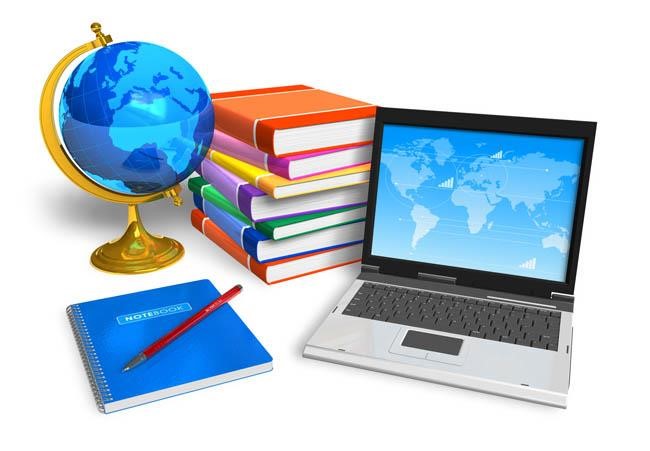                         Анализ работы зам. директора по УВР за 2020 – 2021 учебный год. Цель: качественная реализация федеральных государственных образовательных стандартов через педагогическую деятельность учителя. Основные направления работы школы: Организация образовательной среды для эффективного формирования и проявления компетентности участников образовательных отношений. Разработка системы менеджмента качества образования в соответствии с федеральными государственными образовательными стандартами. Развитие вариативных систем и технологий, нацеленных на формирование индивидуальной траектории развития личности ребёнка с учётом его потребностей, интересов и способностей. Обеспечение условий для развития детей с ограниченными возможностями здоровья и оказание помощи этой категории учащихся в освоении основной образовательной программы. Создание условий для их успешной социализации.  Развитие социального партнёрства, сетевого 	и межведомственного взаимодействия 	в 	реализации 	актуальных 	проектов 	и 	образовательных программ. Создание условий для непрерывного профессионального роста педагогических кадров, активного участия педагогов в реализации проектов и программ в области повышения квалификации. Обеспечение возможности прохождения курсовой подготовки и переподготовки учителей по вопросам специального образования. Создание условий для увеличения количества участников олимпиад, конкурсов, мероприятий различного уровня. Создание условий для повышения социальной, коммуникативной и педагогической компетентности родителей (законных представителей) обучающихся. Совершенствование системы выявления, поддержки и сопровождения способных и одарённых учащихся, мотивированных на обучение, используя для этого разнообразные формы и методы работы. 10. Проведение целенаправленной работы со слабоуспевающими учащимися.  Учебная деятельность является основным видом образовательной деятельности школы. Она включает организацию и проведение всех видов учебных занятий, оценку уровня теоретической и практической подготовки обучающихся при текущем контроле, соблюдение учителями требований нормативных актов при работе с обучающимися и со школьной документацией. Анализ учебной деятельности позволяет увидеть качество нашей работы в этом направлении. На начало 2020-2021 учебного года в школе обучалось 485 учеников. Количество классов комплектов - 20, средняя наполняемость в классах составила – 24 обучающийся.  За   2020-2021 учебного год в ОУ города и в другие регионы выбыло 18 человек, прибыло – 6 учащихся. Качество знаний составляет – 40 %. Уровень обученности – 97 %. По начальной школе не успевало 13 учащихся, из которых четыре учащихся были оставлены на повторный год, а девять учащихся на осень. В 5-8,10 классах все были переведены в следующие классы и все обучающиеся 9,11 классов были допущены к государственной итоговой аттестации. Сравнительный анализ прибытия и выбытия обучающихся за 2021-2021 учебный год.Итоги успеваемости и качество знаний по четвертям   По сравнительной таблице успеваемости и качества знаний по четвертям 2020-2021 учебного года видно ,что количество отличников возросло на 4%, количество хорошистов снизилось на 5%,увеличилось количество неуспевающих на 10%,качество знаний снизилось на 3%,качество обученности снизилось на 2 %                                                         Динамика успеваемости и качество знаний по четвертям Состояние качества знаний, умений и навыков учащихся основной школы      Итоги успеваемости учащихся 5-9 классов (1 четверть) Итоги успеваемости учащихся 5-9 классов (2 четверть) Итоги успеваемости учащихся 5-9 классов (3 четверть)  Итоги успеваемости учащихся 5-9 классов (4 четверть)  По основной школе ,если сравнить количество обучающихся на «отлично» в первую четверть составило 12%,а остальные три четверти 11%,количество обучающихся на «4»и «5»,первые две четверти составило 31%,а последующие две четверти 27 и 26 %,снизилось на 4 % ,количество неуспевающих стабильно составляет 2% на 11% меньше чем в начальной школе ,хотя неуспевающих в нач. классах  должно быть намного меньше, а не наоборот. Сравнительная таблица обученности за 4 четверти 2020-2021 учебного года.Прекрасные результаты по всем четвертям показали следующие классы: 5 а кл. качество обученности возросло на 7%,(кл.рук.Саидова Р.И.)6 б класс на 4 %(кл.рук.Магомедова Т.Г.),8а классс на 3%(кл.руков.Алиева Ш.М.),10 класс на 3%.Особо хочется выделить именно этих классных руководителей ,которые приложили немало усилий для повышения качества обученности в своих классах, т.е. велась работа и с учителями-предметниками, родителями и непосредственно с учащимися. Есть классы, в которых качество обученности стабильное: 6а кл (кл.рук.Чопалаева Р.Г.),7б класс(кл.рук.Магомедова Н.Г.)Нельзя не сказать о классах ,в которых качество обученности снижалось из четверти в четверть. Например , в 5 б классе качество обученности снизилось на 12%(кл.рук. Девлетукаева И.С.в нач.кл Магомедова Р.А.) 7а класс ,в котором качество успеваемости снижается не только по четвертям (-8%)а из года в год, Этот класс постоянно в красной зоне,(кл.рук.Сайкумова З.О),в течение учебного года 11 кл. тоже находился в красной зоне(кл.рук.Парзулаева Р.А.)Мониторинг успеваемости и качества по предметам за 2020-2021 учебный год.                                                             Русский язык  Мониторинг успеваемости и качества по предметам за 2020-2021 учебный год.                                                             ЛитератураМониторинг успеваемости и качества по предметам за 2020-2021 учебный год.                                                             Математика                                  Мониторинг успеваемости и качества по предметам за 2020-2021 учебный год.                                                            ГеометрияМониторинг успеваемости и качества по предметам за 2020-2021 учебный год.                                                       ИнформатикаМониторинг успеваемости и качества по предметам за 2020-2021 учебный год.                                                       ФизикаМониторинг успеваемости и качества по предметам за 2020-2021 учебный год.                                                      Химия Мониторинг успеваемости и качества по предметам за 2020-2021 учебный год.                                                            история Мониторинг успеваемости и качества по предметам за 2020-2021 учебный год.                                                            история ДагестанаМониторинг успеваемости и качества по предметам за 2020-2021 учебный год.                                                          обществознаниеМониторинг успеваемости и качества по предметам за 2020-2021 учебный год.                                                          географияМониторинг успеваемости и качества по предметам за 2020-2021 учебный год.                                                          биологияМониторинг успеваемости и качества по предметам за 2020-2021 учебный год.                                                          Английский языкМониторинг успеваемости и качества по предметам за 2020-2021 учебный год.                                                      ОБЖМониторинг успеваемости и качества по предметам за 2020-2021 учебный год                                                                                           ИЗОМониторинг успеваемости и качества по предметам за 2020-2021 учебный год                              ОДНКНРМониторинг успеваемости и качества по предметам за 2020-2021 учебный год                                           МузыкаМониторинг успеваемости и качества по предметам за 2020-2021 учебный год                                                 МХКМониторинг успеваемости и качества по предметам за 2020-2021 учебный год.                                                        Технология(девочки)Мониторинг успеваемости и качества по предметам за 2020-2021 учебный год.                                                        Технология(мальчики)Мониторинг успеваемости и качества по предметам за 2020-2021 учебный год.                                                        Родной язык (Аварский)Мониторинг успеваемости и качества по предметам за 2020-2021 учебный год.                                                        Родной язык (Кумыкский)                                       Сравнительная таблица успеваемости по предметам за два года.Аналитическая справка по результатам государственной итоговой аттестации по программам основного общего образования и среднего общего образования за 2020– 2021 учебный год в МКОУ «СОШ №3» При подготовке и проведении государственной итоговой аттестации выпускников 9 и 11 классов школа руководствовалась:  Федеральным законом «Об образовании в РФ» от 29.12.2012г. №273-ФЗ; Порядком проведения государственной итоговой аттестации по образовательным программам основного общего образования (приказ Минпросвещения России и Рособрнадзора от 07.11. 2018 №189/1513);  Порядком проведения государственной итоговой аттестации по образовательным программам среднего общего образования (пр. Минпросвещения России и Рособрнадзора от 07.11.2018 № 190/1512);  нормативными документами Министерства просвещения РФ; нормативными документами Министерства образования и науки РД; планом подготовки к государственной итоговой аттестации выпускников 9-х, 11-х классов МКОУ «СОШ №3» в 2020-2021 учебном году.    В течение учебного года по плану подготовки к государственной итоговой аттестации выпускников 9-х, 11-х классов МКОУ «СОШ №3» в 2020-2021 учебном году администрацией ОУ осуществлялся контроль работы учителей-предметников по подготовке к государственной итоговой аттестации. Своевременно были изданы приказы об окончании учебного года,о допуске к государственной итоговой аттестации обучающихся 9, 11 классов. Государственная итоговая аттестация осуществлялась в соответствии с расписанием и графиком. Обучающиеся, родители, педагогический коллектив были ознакомлены с нормативно-правовой базой,  - с порядком проведения экзаменов в форме единого государственного экзамена (ЕГЭ), основного государственного экзамена (ОГЭ), государственного выпускного экзамена (ГВЭ),  с методическими рекомендациями по организации деятельности выпускников во время подготовки и прохождения ГИА,  - с правилами заполнения бланков  на методических советах, родительских собраниях 9-х и 11-х классов, индивидуальных консультациях, классных часах.  В школе была создана информационная среда по подготовке и проведению ГИА, оформлены стенды для родителей и обучающихся «ГИА – 9», «ГИА - 11» в фойе школы и учебных кабинетах выпускных классов. На сайте образовательного учреждения функционировал раздел «Государственная итоговая аттестация». В течение учебного года осуществлялось консультирование (индивидуальное и групповое) по предметам, выносимым на государственную итоговую аттестацию. При этом активно использовались INTERNET-ресурсы - сайты ФИПИ, ГИА в УР, Решу ЕГЭ, Решу ОГЭ. Администрацией ОУ и учителями - предметниками регулярно проводились диагностические работы (пробные экзамены), по итогам пробных экзаменов проводилась коррекционная работа, реализовались планы ликвидации пробелов в знаниях, выявленных на диагностических работах.  Регулярно классными руководителями 9-х и 11-х классов и учителями-предметниками велась работа с родителями: знакомили с итогами диагностических работ, контрольных работ, пробных ЕГЭ и ОГЭ.  Контрольно-аналитическая деятельность в выпускных классах проводилась по нескольким направлениям: Контроль уровня качества обученности учащихся 9,11 классов осуществлялся посредством проведения и последующего анализа контрольных работ, контрольных срезов, тестовых заданий различного уровня. Контроль качества преподавания предметов школьного учебного плана осуществлялся путем посещения уроков. Контроль выполнения программного материала по предметам школьного учебного плана. Контроль ведения классных журналов выпускных классов. Контроль успеваемости и посещаемости выпускников 9, 11-х классов. Все итоги контрольных процедур были описаны в аналитических справках, обсуждены на совещаниях педагогического коллектива и методических советах. Анализ результатов государственной итоговой аттестации по образовательным программам основного общего образования. В 9-х классах обучались 28 обучающихся. Все обучающиеся решением педагогического совета допущены к государственной итоговой аттестации по образовательным программам основного общего образования.  В 2020-2021 учебном году за результаты ГИА обучающиеся 9 классов сдавали ОГЭ по двум обязательным учебным предметам (русский язык, математика). Результаты ГИА2021 года по русскому языку: Успеваемость по русскому языку составила 100%. Качество знаний составило 51%.Средняя отметка 3,7  Анализ результатов выполнения работ позволяет сделать вывод, что большинство обучающихся с работой по русскому языку справились хорошо, уровень важнейших речевых умений и усвоения языковых норм соответствует минимуму обязательного содержания по русскому языку.    Результаты ГИА 2021 года по математике: Результаты ЕГЭ  2021 года. В 11 классе обучалось 6 выпускников, все были допущены к экзаменам, два выпускника сдавали ЕГЭ по русскому языку, по биологии и химии. Один только выпускник Магомедов Али успешно сдал все три экзамена: по русскому языку набрал 76 баллов(оценка «5»,по биологии набрал 70 баллов (оценка «4»),по химии 68 баллов (оценка «4»)получил золотую медаль и поступил учиться в Медакадемию, Ханчадарова З. по русскому языку набрала 59 баллов (оценка «4») ») по биологии 40 баллов (оценка «3»)по химии набрала 9 баллов (оценка  «2») .Остальные четыре выпускника сдавали ГВЭ по русскому языку и математике ,все успешно справились с экзаменами.Результаты ВПР 2020 года МКОУ «СОШ№3»	  Сравнительная таблица оценок по ВПР с оценками по журналу.Количество учащихся  на начало четверти Прибыло учащихся за четверть Выбыло учащихся за четверть Количество учащихся на конец четверти 1 четверть 48519477 2 четверть 477274723 четверть472224724 четверть4731-473За 2020-2021учебный год 485618473Успевают на «5» Успевают на «4» и «5» Не успевают  % качества знаний % обученности 1 четверть 65127348% 99 % 2 четверть 67 141444 % 99 % 3 четверть64117845%97%4 четверть 691221345%97%% обученности Динамика % качества знаний Динамика По итогам1 четверти 99 % 48 %  По итогам2 четверти 99 % +0 % 44 %  - 4 % По итогам3 четверти97%-2%45%+1%По итогам4 четверти97%0%45%0%Класс  На «5»  На «4 и 5»  На «3» и «4»  На «2» 5  4 1421  1 6  13 18 30 0 7  3 16 25 0 8513260927181По основной школе                      27                  68                        120  2 По основной школе  12 % 31 % 55 % 2 % Класс  На «5»  На «4 и 5»  На «3» и «4»  На «2» 5  5 13 22  0 6  12  1732 0 7  316 25 0 85132419-8191По основной школе  25                67                          1222 По основной школе  11 % 31% 56 % 2 % Класс  На «5»  На «4 и 5»  На «3» и «4»  На «2» 5  513   2116  13  15 33  0 7  3 11 30  0 8312280918181По основной школе  25                59                       1302По основной школе  11 % 27 % 60% 2 % Класс  На «5»  На «4 и 5»  На «3» и «4»  На «2» 5  5                 12  2316  13  15 33  0 7  3 12 30  0 84112809-8201По основной школе  25          58                       1342По основной школе  11 % 26 % 61% 2 % КлассКол. уч-ся на начало четприбыловыбылоКол. уч-ся на конец  четвуспеваютНе аттест.Не успев.Не успеваютНе успеваютНе успеваютОтличн.Хорош.% успев.%качест.Ср/баллПропущно уроковИз них по болезниКлассКол. уч-ся на начало четприбыловыбылоКол. уч-ся на конец  четвуспеваютНе аттест.Не успев.по 1 предмпо 2 предмпо 3и болееОтличн.Хорош.% успев.%качест.Ср/баллПропущно уроковИз них по болезни5а 1четв.22--2221-113593363,42942465а 2четв.222221113695403,51681284 место5 а3четв.22222246100453,62121923 место5 а 4четв22222245100433,689645б 1четв.18--1818------9100503,5106106185б 2четв.18181815100333,366516 место5б 3четв.181817121794553,54 место 5б 4четв18181816100383,21271276а1 четв.31--3131-----79100513,7316а2 четв.313130116796413,588883 место6а3 четв.31313177100483,72 место 6а 4 четв31313178100483,7316б 1четв.30--3030-----68100463,630-6б 2четв.30303067100433,7174482 место6б3 четв.30303068100503,71 место 6б4 четв28282868100503,77а1 четв.26--2626------6100233,22531227а2 четв. 26262617100303,3153537 место7а3 четв.26262618100343,3261356 место 7а 4 четв26262613100153,1204777б1 четв 18--1815-33--1483223,12472167б2 четв 18181824100333,41891246 место7б3 четв.18181822100223,32941747 место7б4 четв.181191924100313,42121428а1 четв.28--2828-----29100393,428-8а2 четв.28282838100393,596865 место8а 3четв.28282838100393,55 место8а 4четв27272748100423,58б 1четв.16--1616------3100183,12871028б 2четв.  161151411-399203,22091668 место8б 3четв15152100132,8138669 место8б 4четв 1515153100203,2159   1 четв.271-2826-22-492143271-9   2 четв.  2812726111-19632,71455410 место9   3 четв.2712826221492173,18 место 9   4 четв 27128266100233,227110  1 полуг202181835100443,620018410 2 полуг17171744100473,71711 1 полуг 7164221-66173,32581389 место11 2 полуг6661-100173,36№1 четверть1 четверть1 четверть1 четверть1 четверть1 четверть2 четверть2 четверть2 четверть2 четверть2 четверть2 четверть2 четверть3 четверть3 четверть3 четверть3 четверть3 четверть3 четверть3 четверть               4 четверть               4 четверть               4 четверть               4 четверть               4 четверть               4 четвертьДинамика№5432% усп%кач5432  % усп%кач55432   %усп%кач55432% усп%качДинамика5аМагомедова А.И64121954555111955455512100685551210068полож5бМаликова М.Т.-1261006637810055228710055556710061стабиль6а Залибекова  З.А 813101006781310100678815810074101071410055отриц6бЗалибекова  З.А 61113100566715100486612101006466121010064полож7аСадыкова У.З211131004621114100462211111004633111210046стабиль7бКадырова С.И.2791005027910050228810050228910051стабиль8аМаликова М.Т.51310100645111210057331213100537711810065стабиль8бЗалибекова  З.А241010037-6910040510100337810046полож9Садыкова У.З 11016196392915196401112151004511121510045полож10Магомедова А.И75610066775510070полож11Садыкова У.З 1-32661611-510016стабил№Ф.И.О.учителя1 четверть1 четверть1 четверть1 четверть1 четверть1 четверть2 четверть2 четверть2 четверть2 четверть2 четверть2 четверть2 четверть3 четверть3 четверть3 четверть3 четверть3 четверть3 четверть3 четверть               4 четверть               4 четверть               4 четверть               4 четверть               4 четверть               4 четвертьДинамика№Ф.И.О.учителя5432% усп%кач5432  % усп%кач55432   %усп%кач55432% усп%качДинамика5аМагомедова А.И1056195688771006899491005910106610072полож5бМаликова М.Т.59410077387100613310619470666610066отриц6а Залибекова  З.А 1214510083914810074121216310090151512410087полож6бЗалибекова  З.А 12991007099101006412121151008212129710078полож7аСадыкова У.З61010100603121110057441012100545591210055отриц7бКадырова С.И.5761006147710060227910060228910061стабиль8аМаликова М.Т.8128100717101110060771010100608811810065отриц8бЗалибекова  З.А17810050-510100337810046227610060полож9Садыкова У.З 3916100423101719645441113100533391610046полож10Магомедова А.И10441007710103410076стабиль11Садыкова У.З 11410033112310050полож№1 четверть1 четверть1 четверть1 четверть1 четверть1 четверть2 четверть2 четверть2 четверть2 четверть2 четверть2 четверть2 четверть3 четверть3 четверть3 четверть3 четверть3 четверть3 четверть3 четверть               4 четверть               4 четверть               4 четверть               4 четверть               4 четверть               4 четвертьДинамикаДинамика№5432% усп%кач5432  % усп%кач55432   %усп%кач55432% усп%кач5аПарзулаева У.М.5412100416581005766511100504461110048полож5бПарзулаева У.М.4771006147710061448519466448510070полож6аСидикова А.М 7141010067914719674991571007788121110064отриц6бМагомедова Н.Г810121006089111006288911100608891110060стабиль7аМагомедова Н.Г.41012100534913100502211131005344101210053полож7бСидикова А.М16111003834111003822412100334421310031отриц8аМагомедов М.Д.81191006781281007199118717791210057отриц8бПарзулаева У.М.-61010037-691004051010031отриц9Парзулаева У.М.1818100321618292251181910032стабиль10Магомедов М.Д.66610066666510070полож11Магомедов М.Д.12310050112310050стабиль№1 четверть1 четверть1 четверть1 четверть1 четверть1 четверть2 четверть2 четверть2 четверть2 четверть2 четверть2 четверть2 четверть3 четверть3 четверть3 четверть3 четверть3 четверть3 четверть3 четверть               4 четверть               4 четверть               4 четверть               4 четверть               4 четверть               4 четвертьДинамикаДинамика№5432% усп%кач5432  % усп%кач55432   %усп%кач55432% усп%кач7аМагомедова Н.Г.411111005749131005055813100505581310050отриц7бСидикова А.М34111003834111003833312100334411410026отриц8аМагомедов М.Д.91271007591451008299127100757781310053отриц8бПарзулаева У.М.69100405101003151010031отриц9Парзулаева У.М.1717293281618292258201003291910032полож10Магомедов М.Д.66610066666570полож11Магомедов М.Д.12310050112350стабиль№1 четверть1 четверть1 четверть1 четверть1 четверть1 четверть2 четверть2 четверть2 четверть2 четверть2 четверть2 четверть2 четверть3 четверть3 четверть3 четверть3 четверть3 четверть3 четверть3 четверть               4 четверть               4 четверть               4 четверть               4 четверть               4 четверть               4 четвертьДинамикаДинамика№5432% усп%кач5432  % усп%кач55432   %усп%кач55432% усп%кач7аСидикова А.М.512910065314910065551291006655111010061отриц7бСидикова А.М.387100613105100723396100664410510073полож8аСидикова А.М11710100641279100678814610078101081010064стабил8бСидикова А.М.4391004343910043119510066225810046стабил9Сидикова А.М.21213196501169196622216101006444141010064полож10Сидикова А.М.510310083559310069отриц11Сидикова А.М.14110083114110083стабил№1 четверть1 четверть1 четверть1 четверть1 четверть1 четверть2 четверть2 четверть2 четверть2 четверть2 четверть2 четверть2 четверть3 четверть3 четверть3 четверть3 четверть3 четверть3 четверть3 четверть               4 четверть               4 четверть               4 четверть               4 четверть               4 четверть               4 четвертьДинамикаДинамика№«5»«4»«3»«2»% усп%кач«5»«4»«3»«2»  % усп%кач«5»«5»«4»«3»«2»   %усп%кач«5»«5»«4»«3»«2»% усп%кач7аГаджиева З.Н.10161003821410100622214101006222101410046полож7бГаджиева З.Н.15121003326101004422610100441151310032стабиль8аГаджиева З.Н.58131005088121005788812100575591410050стабиль8бГаджиева З.Н.6810043-7810047--781004741010029отриц9Гаджиева З.Н.11152933919152923711917100372281610039полож10Гаджиева З.Н.55810056555810056447610065полож11Гаджиева З.Н.13210067111410033отриц№1 четверть1 четверть1 четверть1 четверть1 четверть1 четверть2 четверть2 четверть2 четверть2 четверть2 четверть2 четверть2 четверть3 четверть3 четверть3 четверть3 четверть3 четверть3 четверть3 четверть               4 четверть               4 четверть               4 четверть               4 четверть               4 четверть               4 четверть               4 четвертьДинамика№«5»«4»«3»«2»% усп%кач«5»«4»«3»«2»  % усп%кач«5»«5»«4»«3»«2»   %усп%кач«5»«5»«4»«3»«2»% усп%кач8аМирзаеваМ.Г.71281006889111006188513100508871310054отрицотриц8бМирзаеваМ.Г.2591004313111933076194446910040отрицотриц9МирзаеваМ.Г.110161004123221961911718293291162110030отрицотриц10МирзаеваМ.Г.75610067554810053отрицотриц11МирзаеваМ.Г.12310050113210067положполож1027331005119224329846991939396411414265310054положполож№1 четверть1 четверть1 четверть1 четверть1 четверть1 четверть2 четверть2 четверть2 четверть2 четверть2 четверть2 четверть2 четверть3 четверть3 четверть3 четверть3 четверть3 четверть3 четверть3 четверть      4 четверть      4 четверть      4 четверть      4 четверть      4 четверть      4 четвертьДинамикаДинамика№5432% усп%кач5432  % усп%кач55432   %усп%кач55432% усп%кач5аМагомедова М.М.1557100681228100681212461007212124610063отриц5бМагомедова М.М.1314100721224100721212241007212122410070стабиль6аМагомедова М.М.177510075168510075141410710075121241210051отриц6бМагомедова М.М.1161310053971110057111151110053121241210057стабил7 аМагомедова М.М76121005078101005055812100506671310050стабиль7бМагомедова М.М.351010044351010044337810045446910052полож8 аМагомедова М.М79111004489111004611117101005011118910070полож8бМагомедова М.М.441110025-3131002051010033--41110026стабиль9Магомедханова С.2718100332213131005333121310053полож10Магомедова М.М56610060100666510070полож11Магомедханова С.12310050112310050стабиль№3 четверть3 четверть3 четверть3 четверть3 четверть3 четверть      4 четверть      4 четверть      4 четверть      4 четверть      4 четверть      4 четвертьДинамика№5432   %усп%кач5432% усп%кач8 аНурулвараева С.Т.914510082148610078отриц8бНурулвараева С.Т.111410075111310080полож9Нурулвараева С.Т.41014100504101410050стабил1435231006919292310069стабиль№1 четверть1 четверть1 четверть1 четверть1 четверть1 четверть2 четверть2 четверть2 четверть2 четверть2 четверть2 четверть3 четверть3 четверть3 четверть3 четверть3 четверть3 четверть3 четверть               4 четверть               4 четверть               4 четверть               4 четверть               4 четверть               4 четвертьДинамикаДинамика№5432% усп%кач5432  % усп%кач5432   %усп%кач55432% усп%кач5аМагомедханова С.Х58910059510710068510710068558910059стабиль5бМагомедханова С.Х5103100756751007267510072996310083полож6аМагомедханова С.Х151241007014125100831412510083101016410086полож6бМагомедханова С.Х115141005361012100571211510082111111610078полож7аМагомедханова С.Х76131005041111100574814100464481410046отриц7бМагомедханова С.Х4113100342971006036910050228910052полож8аМагомедханова С.Х1477100609811100601071110060101061210057отриц8бМагомедханова С.Х6101003717810050111310050556410073полож9Магомедханова С.Х3816100403916100427771410050полож10Магомедханова С.Х105410063557510070полож11Магомедханова С.Х12310050112350стабиль№1 четверть1 четверть1 четверть1 четверть1 четверть1 четверть2 четверть2 четверть2 четверть2 четверть2 четверть2 четверть3 четверть3 четверть3 четверть3 четверть3 четверть3 четверть3 четверть               4 четверть               4 четверть               4 четверть               4 четверть               4 четверть               4 четвертьДинамикаДинамика№5432% усп%кач5432  % усп%кач5432   %усп%кач55432% усп%кач5аМагомедоваТ.Г4810100543910100544117100635571010054стабиль5бМагомедоваТ.Г585100724681005549510072885510072стабиль6аМагомедова Т.Г913910070771710045811121006199111110064отриц6бМагомедова Т.Г91381007371110100648911100607715610078полож7аМагомедова Т.Г4913100732915100424814100462291510042отриц7бМагомедова Т.Г.39610066241210033261010044229810057отриц8аМагомедова Т.Г.78131005351013100537813100537781310053стабиль8бМагомедова Т.Г.141110031-51010031410100285910035полож9Магомедова Т.Г.11314100501313100332917100395591410050стабиль10Магомедова Т.Г.57610066448510070полож11Магомедова Т.Г11410033221310050полож№1 четверть1 четверть1 четверть1 четверть1 четверть1 четверть2 четверть2 четверть2 четверть2 четверть2 четверть2 четверть3 четверть3 четверть3 четверть3 четверть3 четверть3 четверть3 четверть               4 четверть               4 четверть               4 четверть               4 четверть               4 четверть               4 четвертьДинамикаДинамика№5432% усп%кач5432  % усп%кач5432   %усп%кач55432% усп%кач5аПрусова В.В.7123100869941008112821009010105710068отриц5бПрусова В.В.11710086123310083135-10010010105310083стабил6аПрусова В.В.1017410087181211009614107100779915710077отриц6бПрусова В.В.91561008010133100881198100719971210057отриц7аПрусова В.В.115101006131211100575165100807713610076полож7бПрусова В.В.21241007741131008356710061779310084полож8аПрусова В.В.1113410085151310083179210092101014410085стабил8бПрусова В.В.881005015910043-9710056--8810050стабил9Прусова В.В.2205100812131210055513101006455111210057отриц10Прусова В.В.97210088996210088стабил11Прусова В.В.14110083111410033отриц№1 четверть1 четверть1 четверть1 четверть1 четверть1 четверть2 четверть2 четверть2 четверть2 четверть2 четверть2 четверть3 четверть3 четверть3 четверть3 четверть3 четверть3 четверть               4 четверть               4 четверть               4 четверть               4 четверть               4 четверть               4 четвертьДинамикаДинамика№5432% усп%кач5432  % усп%кач5432   %усп%кач5432% усп%кач5аМуслимова А.М-Г.631310041471110050571010054571010054полож5бДенгагаджиева И.310510072310510072212410077212410077полож6аМуслимова А.М-Г.45610060475100684661006246610062стабильДенгагаджиева И.67310081762100866721008667210086стабиль6бМуслимова А.М-Г.34710050365100643561005735510061положДенгагаджиева И.37410071445100614541006945510070стабиль7аМуслимова А.М-Г.44410066444100664441006644410066стабильДенгагаджиева И.15810042248100423381004224810042стабиль7бМуслимова А.М-Г.241028833261010044251110038261110042полож8аАрсланова С.М. 25510058552100585521005055210050отрицДенгагаджиева И.46610062466100624661006246610062стабиль8бМуслимова А.М-Г.41210025-41210025-41210025-41210026стабиль9Муслимова А.М-Г.187100561871005616910043171110026отрицДенгагаджиева И.14610045236100452461005024610050полож10Арсланова С.М6571006184510070полож11Арсланова С.М1141003324100100полож№1 четверть1 четверть1 четверть1 четверть1 четверть1 четверть2 четверть2 четверть2 четверть2 четверть2 четверть2 четверть2 четверть3 четверть3 четверть3 четверть3 четверть3 четверть3 четверть3 четверть               4 четверть               4 четверть               4 четверть               4 четверть               4 четверть               4 четверть               4 четвертьДинамика№«5»«4»32% усп%кач«5»«4»«3»«2»  % усп%кач«5»«5»«4»«3»«2»   %усп%кач«5»«5»«4»«3»«2»% усп%кач8аМагомедов М. Р.1711-1001001810100100141411310089181811100100положполож8бМагомедов М.Р.5381005044810050552810046552810076положполож9Магомедов М.Р.61381007061381006377138100747713710073положполож10Магомедов М.Р.105310083995310082положполож11Магомедов М.Р.15100100442100100положполож№Ф.И.О.учителя1 четверть1 четверть1 четверть1 четверть1 четверть1 четверть2 четверть2 четверть2 четверть2 четверть2 четверть2 четверть2 четверть3 четверть3 четверть3 четверть3 четверть3 четверть3 четверть3 четверть               4 четверть               4 четверть               4 четверть               4 четверть               4 четверть               4 четвертьДинамика№Ф.И.О.учителя5432% усп%кач5432  % усп%кач55432   %усп%кач55432% усп%качДинамика5аНурулвараева С.Т.14810010019211009517175-10010018184-100100полож5бНурулвараева С.Т.972100881332100881515211009414142210089полож6аНурулвараева С.Т.14152100931712210093191910210096181811210093стабиль6бНурулвараева С.Т.1315210093171110010018188210092161611110096стабиль7аНурулвараева С.Т.815310088131121009216167310088777310088стабиль7бНурулвараева С.Т.7741007751211009477561006610210089полож№Ф.И.О.учителя1 четверть1 четверть1 четверть1 четверть1 четверть1 четверть2 четверть2 четверть2 четверть2 четверть2 четверть2 четверть2 четверть3 четверть3 четверть3 четверть3 четверть3 четверть3 четверть3 четверть               4 четверть               4 четверть               4 четверть               4 четверть               4 четверть               4 четвертьДинамика№Ф.И.О.учителя5432% усп%кач5432  % усп%кач55432   %усп%кач55432% усп%качДинамика5аНурулвараева С.Т.713210090912110095121291100958813110095стабиль5бНурулвараева С.Т.1062100881242100881212421008813133210088стабиль171941002116310024241331002121163100№Ф.И.О.учителя1 четверть1 четверть1 четверть1 четверть1 четверть1 четверть2 четверть2 четверть2 четверть2 четверть2 четверть2 четверть2 четверть3 четверть3 четверть3 четверть3 четверть3 четверть3 четверть3 четверть               4 четверть               4 четверть               4 четверть               4 четверть               4 четверть               4 четвертьДинамика№Ф.И.О.учителя5432% усп%кач5432  % усп%кач55432   %усп%кач55432% усп%качДинамика5аДевлетукаева И.С.2021001001841001001919310010019193100100стабиль5бДевлетукаева И.С.1441001001711001001616210010016162100100стабиль6аДевлетукаева И.С.2281100962291001002222910010023238100100полож6бДевлетукаева И.С.2461001002081001001818911009620207110096стабиль7аДевлетукаева И.С.141210010015831008915151110010016169110096стабиль7бДевлетукаева И.С.1441001001161100941313510010014145100100стабиль8аДевлетукаева И.С.2351001002441001002121710010022226100100стабиль8бДевлетукаева И.С.8810010088100100888100100888100100стабиль№Ф.И.О.учителя     1 полугодие      1 полугодие      1 полугодие      1 полугодие      1 полугодие      1 полугодие 2 полугодие2 полугодие2 полугодие2 полугодие2 полугодие2 полугодиеДинамика№Ф.И.О.учителя5432   % усп% кач5432% усп% кач11Девлетукаева И.С.2410010015100100стабиль№1 четверть1 четверть1 четверть1 четверть1 четверть1 четверть2 четверть2 четверть2 четверть2 четверть2 четверть2 четверть3 четверть3 четверть3 четверть3 четверть3 четверть3 четверть3 четверть               4 четверть               4 четверть               4 четверть               4 четверть               4 четверть               4 четвертьДинамикаДинамика№5432% усп%кач5432  % усп%кач5432   %усп%кач55432% усп%кач5аМагомедова Р.М.8210010082100100821009088210090стабил5бМагомедова Р.М.661001004711006266100100666100100стабил6аМагомедова Р.М.661001006411009082110090882110090стабил6бМагомедова Р.М.813100698311009172210075772210075полож7аМагомедова Р.М.5431008136210081731009077310090стабил7бМагомедова Р.М.545100644551006444610057444610057стабил8аМагомедова Р.М.10321006011221008212211009512122110095полож8бМагомедова Р.М.52100711331005742100664210066стабил4830151008551321510083522512100полож№1 четверть1 четверть1 четверть1 четверть1 четверть1 четверть2 четверть2 четверть2 четверть2 четверть2 четверть2 четверть3 четверть3 четверть3 четверть3 четверть3 четверть3 четверть3 четверть               4 четверть               4 четверть               4 четверть               4 четверть               4 четверть               4 четвертьДинамикаДинамика№5432% усп%кач5432  % усп%кач5432   %усп%кач55432% усп%кач5аДжаватханов Р.Г921001008311006683110077411005бДжаватханов Р.Г421001006100100421004421001006бДжаватханов Р.Г1181001001343100851262100111191001007аДжаватханов Р.Г59100100763100815101100101061001007бДжаватханов Р.Г177100536421008327610033751008аДжаватханов Р.Г-41001004100100231002231001008бДжаватханов Р.Г56210084851001009410099410010011Джаватханов Р.Г5110010066отрицполож№1 четверть1 четверть1 четверть1 четверть1 четверть1 четверть2 четверть2 четверть2 четверть2 четверть2 четверть2 четверть3 четверть3 четверть3 четверть3 четверть3 четверть3 четверть3 четверть               4 четверть               4 четверть               4 четверть               4 четверть               4 четверть               4 четвертьДинамикаДинамика№5432% усп%кач5432  % усп%кач5432   %усп%кач55432% усп%кач5аСаидова Р.И.773100827551007058410076666510070отриц5бСаидова Р.И.614100634441006652410063552410063стабил6аСаидова Р.И.7781006081051007888710069888710069стабил6бСаидова Р.И.756100665661006157410075555610062полож7аСаидова Р.И.5591005246910052451010047446910052стабил7бСаидова Р.И.435100584171004132710041442610050стабил8аСаидова Р.И.9491005984111005278810065888710069полож8бСаидова Р.И.38100273810027127100303710030полож9Саидова Р.И.461010050171010044271010047446910052стабил10Саидова Р.И.35310072335210080полож11Саидова Р.И.23-100100114100100стабиль№1 четверть1 четверть1 четверть1 четверть1 четверть1 четверть2 четверть2 четверть2 четверть2 четверть2 четверть2 четверть3 четверть3 четверть3 четверть3 четверть3 четверть3 четверть3 четверть               4 четверть               4 четверть               4 четверть               4 четверть               4 четверть               4 четвертьДинамикаДинамика№5432% усп%кач5432  % усп%кач5432   %усп%кач55432% усп%кач5аЧопаханова Б.З.1311008041100804110080113110080стабиль5бЧопаханова Б.З.331005042100664310057114110083полож6аЧопаханова Б.З.141001001410010014100100223100100стабиль6бЧопаханова Б.З.165100582441005424310045225210077полож7аЧопаханова Б.З.124100421241004212410042112310042стабиль7бЧопаханова Б.З.4210066421006642100665210071полож8аЧопаханова Б.З.221100803111008032100100222110080отриц8бЧопаханова Б.З.3210060321006032100603210060стабиль9Чопаханова Б.З.314100502421007514310062114410055стабиль10Чопаханова Б.З.43100100443100100стабиль№Предмет           2019-2020 уч. год           2019-2020 уч. год         2020-2021 уч. год         2020-2021 уч. год№ПредметУспеваемостьКачество обученностиУспеваемостьКачество обученности1.Русский язык10050100532.Литература 10060100653.Математика 10040100454.Геометрия 10035100395.Информатика 10060100656.Физика 10038100427.Химия10035100378.Биология 10044100489.История 100331003510.Обществознание 100601006411.География 100501005612.Английский язык1004610050КлассКоличество  обучающихсяВсего "5"Всего "4"Всего "3"     Всего "2"УспеваемостьКачество знанийСредняя отметка929511130100513,7КлассКоличество  обучающихсяВсего "5"Всего "4"Всего "3"     Всего "2"УспеваемостьКачество знанийСредняя отметка92922160100793,8ОУВсего сдавалиРезультаты баллов в оценках.Результаты баллов в оценках.Результаты баллов в оценках.Результаты баллов в оценках.Средний балл по предметуКачествоУспеваемостьОУВсего сдавали«2» -0-35«3» -36-56«4»-57-71«5» -От 72Средний балл по предметуКачествоУспеваемостьРусский язык 6-4113,533100Математика 4430100Биология 2113,550100Химия 21135050Предмет Дата проведенияКлассКол-воуч-сяПисали«5»«4»«3»«2»%успев.% кач.Ср/баллРусский язык 14.09.2020г5-е403471312294583,76-е53121916689583,67-е385919586363,38-е3411116682353,2 1592552631988483,4Математика 16.09.2020г5-е403310109487603,76-е4661816686523,57-е35-1218585343,28-е3831418392443,4152195461 1888483,4Окружающий мир5-е403241510390593,6Биология 18.09.2020г.6-е4412217490523,421.09.2020г7-е3351016293453,523.09.2020г.8-е374919586353,31141041521190443,4История  21.09.2020г.6-е4322016588513,423.09.2020г.7-е3641814-100613,725.09.2020г.8-е35-1417488403,211465247992503,4География 25.09.2020г.7-е35-1613682453,228.09.2020г.8-е36-1121488303,18127341087333,1Физика8-е37-1221489323,2Обществознание 28.09.2020г.7-е38101013586523,330.09.2020г.8-е3931616489483,477132629988503,3Английский язык 02-03. 10. 2020г.8-е3731018683353,2ВПР по истории 6 класс (за 5 класс)43 учащихся ВПР по истории 6 класс (за 5 класс)43 учащихся ВПР по истории 6 класс (за 5 класс)43 учащихся 6 класс (за 5 класс ) Биология   45 учащихся6 класс (за 5 класс ) Биология   45 учащихся6 класс (за 5 класс ) Биология   45 учащихся6 класс (за 5 класс) математика   45 учащихся6 класс (за 5 класс) математика   45 учащихся6 класс (за 5 класс) математика   45 учащихсяМакс.балл-15 Отметка за ВПР  Отметка по журналу Макс.балл-29 Отметка за ВПР  Отметка по журналу Макс.балл-20 Отметка за ВПР  Отметка по журналу 8452244124422513341855635184410358441944134573492312458441844144584518441034114513351855634123383453519451445635153410349451634734733923524733123313453251333134573413334237351333103473312331344104414331554943923734944823144312514341245104523451244735123311451044184411453241944103494323447345331944734845123393422523458331355204512457341845155512551944155411452045155594422441143944184573453417346241045194512451044173432473520457349451333734735163452412552245524204583325551445Сравнение отметок с отметками по журналуСравнение отметок с отметками по журналуСравнение отметок с отметками по журналуВПР 2020. 6 класс (по программе 5 класса)Предмет:МатематикаМаксимальный первичный балл:20Дата:14.09.2020Группы участниковКол-во участников%Муниципальное казенное образовательное учреждение "Средняя общеобразовательная школа №3 города Буйнакска"  Понизили (Отметка < Отметка по журналу) %3271,11  Подтвердили (Отметка = Отметке по журналу) %920  Повысили (Отметка > Отметка по журналу) %48,89  Всего45100Сравнение отметок с отметками по журналуСравнение отметок с отметками по журналуСравнение отметок с отметками по журналуВПР 2020. 6 класс (по программе 5 класса)Предмет:Русский языкМаксимальный первичный балл:45Дата:14.09.2020Группы участниковКол-во участников%Муниципальное казенное образовательное учреждение "Средняя общеобразовательная школа №3 города Буйнакска"  Понизили (Отметка < Отметка по журналу) %2037,74  Подтвердили (Отметка = Отметке по журналу) %3056,6  Повысили (Отметка > Отметка по журналу) %35,66  Всего53100Сравнение отметок с отметками по журналуСравнение отметок с отметками по журналуСравнение отметок с отметками по журналуВПР 2020. 7 класс (по программе 6 класса)Предмет:БиологияМаксимальный первичный балл:28Дата:16.03.2020Группы участниковКол-во участников%Муниципальное казенное образовательное учреждение "Средняя общеобразовательная школа №3 города Буйнакска"  Понизили (Отметка < Отметка по журналу) %1441,18  Подтвердили (Отметка = Отметке по журналу) %1544,12  Повысили (Отметка > Отметка по журналу) %514,71  Всего34100